Top of FormSinh hoạt vSINH HOẠT CHUYÊN MÔN THEO HƯỚNG NCBHMH THÁNG 2 NĂM 2024Tác giả: Trần Đức Khánh – GV môn GDQP&ANSinh hoạt chuyên môn theo hướng nghiên cứu bài học môn học là một mô hình bồi dưỡng, phát triển chuyên môn nghiệp vụ cho giáo viên bởi những lợi ích to lớn mà nó mang lại cho những người tham gia.Thực hiện công văn 5555/BGDĐT- GDTrH năm 2014 V/v hướng dẫn sinh hoạt chuyên môn theo hướng nghiên cứu bài học môn và kế hoạch hoạt động của Ban chuyên môn trường THPT Đức Hợp, tổ Sinh - GDTC - GDQPAN đã thực hiện sinh hoạt tổ, nhóm chuyên môn theo đúng trình tự các bước của việc nghiên cứu bài học môn học.Sinh hoạt chuyên môn theo nghiên cứu bài học là hoạt động sinh hoạt chuyên môn mà ở đó giáo viên tập trung phân tích các vấn đề liên quan đến việc học sinh học như thế nào, gặp khó khăn gì, kết quả học tập cải thiện như thế nào, các em có hứng thú tham gia vào quá trình học tập và giáo viên cần điều chỉnh về hình thức tổ chức, tương tác các đối tượng trong dạy học như thế nào để đạt mục tiêu. Sinh hoạt chuyên môn dựa trên Nghiên cứu bài học là tạo cơ hội cho mỗi cá nhân nâng cao năng lực chuyên môn, kỹ năng sư phạm, phát huy khả năng sáng tạo trong dạy học thông qua hoạt động dự giờ, trao đổi, thảo luận, chia sẻ sau khi dự giờ dạy minh họa; rèn luyện một số kỹ năng cho giáo viên.Ngày 03/02/2024, nhóm Giáo dục thể chất thuộc tổ chuyên môn Sinh - GDTC - GDQPAN trường THPT Đức Hợp thực hiện buổi sinh hoạt chuyên môn theo hướng nghiên cứu bài học với sự tham dự của các thầy cô trong tổ/nhóm chuyên môn nhằm nâng cao chất lượng sinh hoạt tổ chuyên môn tại nhà trường; tạo điều kiện để giáo viên trao đổi, học tập kinh nghiệm xây dựng Kế hoạch bài học và tổ chức hoạt động học cho học sinh theo hướng phát triển năng lực và phẩm chất cho học sinh; đồng thời thực hiện chương trình Giáo dục phổ thông 2018, từ đó đẩy mạnh hoạt động đổi mới phương pháp dạy học theo định hướng phát triển năng lực người học, đẩy mạnh sử dụng các kĩ thuật dạy học tích cực vào giảng dạy.Tại buổi sinh hoạt chuyên môn, các thầy cô giáo nhóm GDTC đã lựa chọn, phân tích, trao đổi, đưa ra các đề xuất xây dựng kế hoạch bài học đồng thời chọn cử thầy giáo Chu Thế Minh thực hiện báo cáo tiết giảng thực nghiệm vào ngày 03 tháng 02 năm 2024.Với việc sử dụng linh hoạt và hợp lí các phương pháp tổ chức hoạt động học tập theo hướng phát huy năng lực và phẩm chất cho học sinh, thiết kế các hoạt động giao nhiệm vụ cho học sinh phù hợp với năng lực vì thế các em đã rất hứng thú với tiết học và tham gia thảo luận tích cực.Ngay sau tiết dạy minh họa trên lớp, các thầy cô đã có buổi trao đổi cởi mở, thân thiện, chân tình, đóng góp bổ sung, bài học kinh nghiệm, có minh chứng cụ thể. Các ý kiến tập trung thảo luận cách thiết kế và triển khai hoạt động dạy - học, vận dụng các phương pháp và kĩ thuật dạy học tích cực phù hợp và hiệu quả. Những khó khăn, vướng mắc trong dạy học cũng được chia sẻ và phần nào được tháo gỡ.Trên cơ sở đó, giáo viên được chia sẻ, học tập lẫn nhau, rút kinh nghiệm và điều chỉnh nội dung, phương pháp dạy học vào bài học hằng ngày một cách có hiệu quả. Bản thân mỗi giáo viên thật sự không ngại đổi mới thì chất lượng giáo dục mới ngày càng được nâng cao.Thông qua buổi chuyên đề, các đồng chí giáo viên tham gia có cơ hội giao lưu, chia sẻ, nắm rõ hình thức tổ chức và nội dung buổi sinh hoạt chuyên môn theo hướng Nghiên cứu bài học.Sau đây là một số hình ảnh minh họa về hoạt động NCBHMH.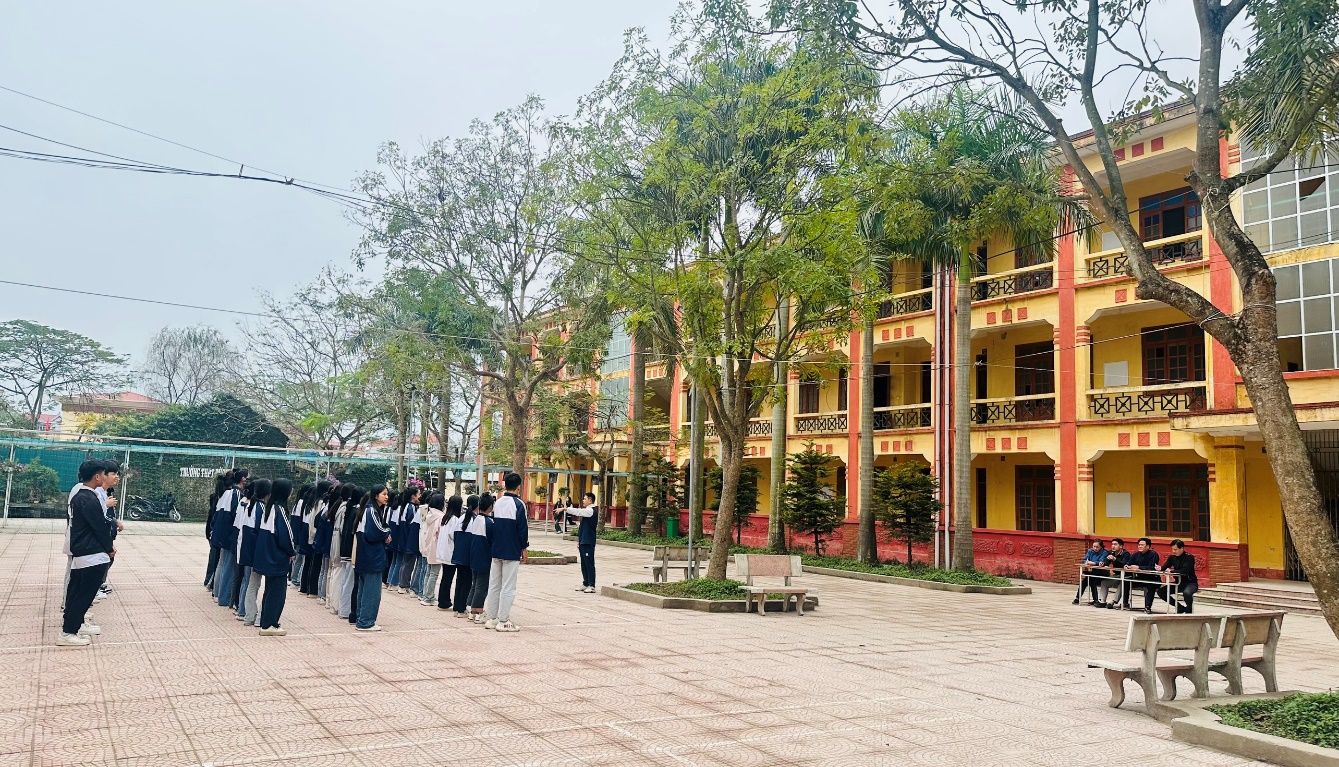 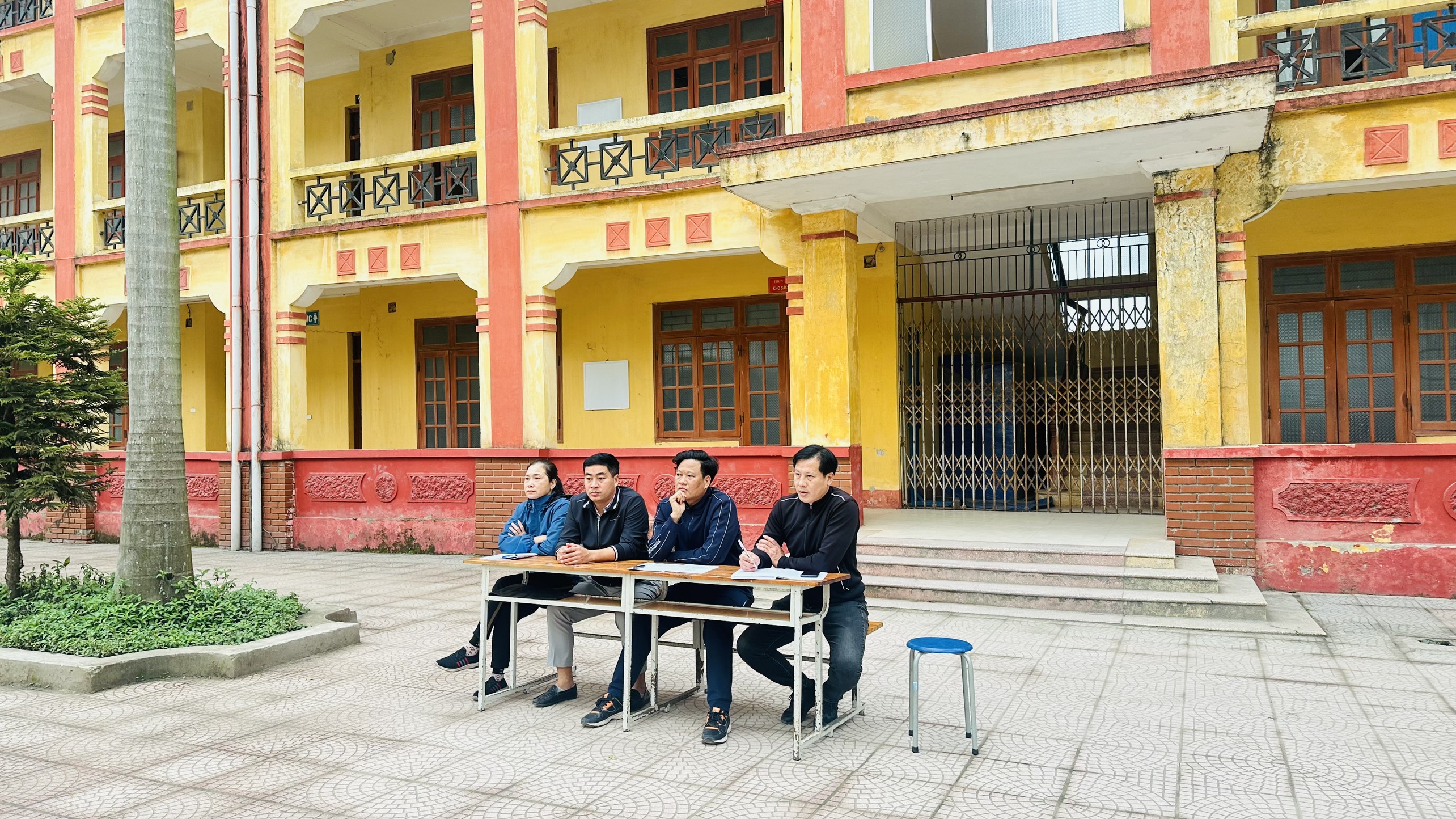 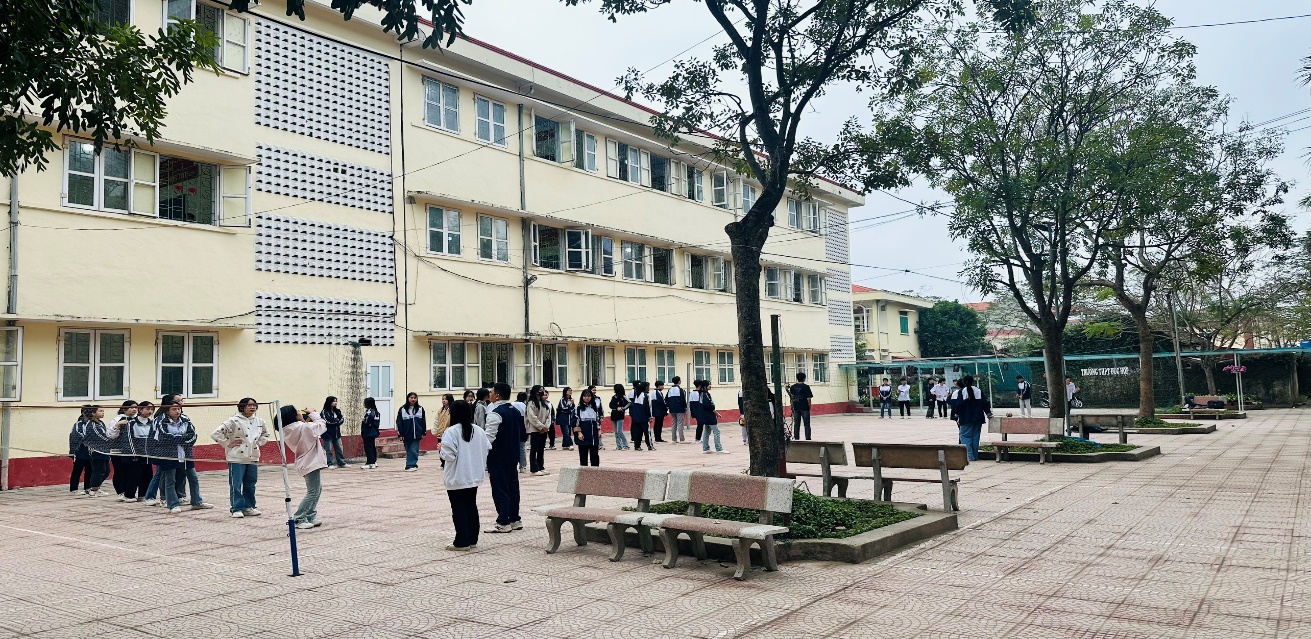 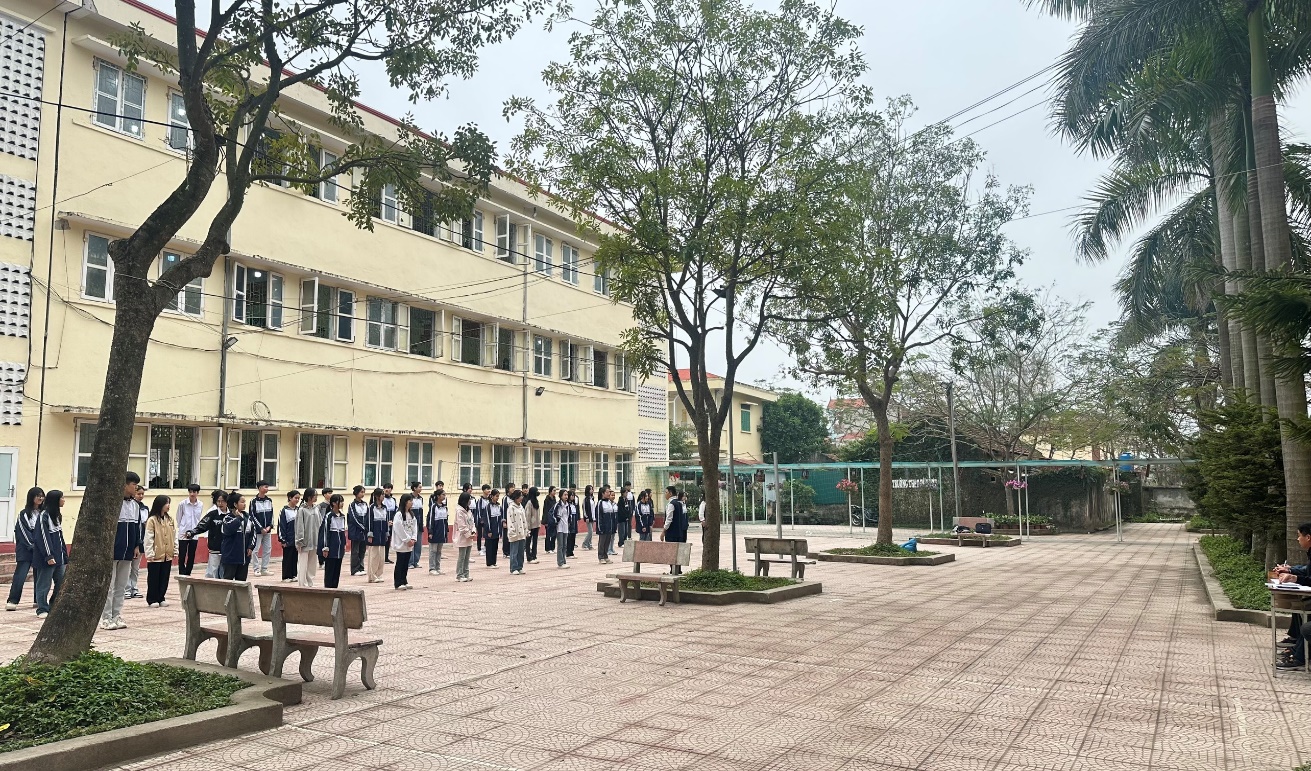 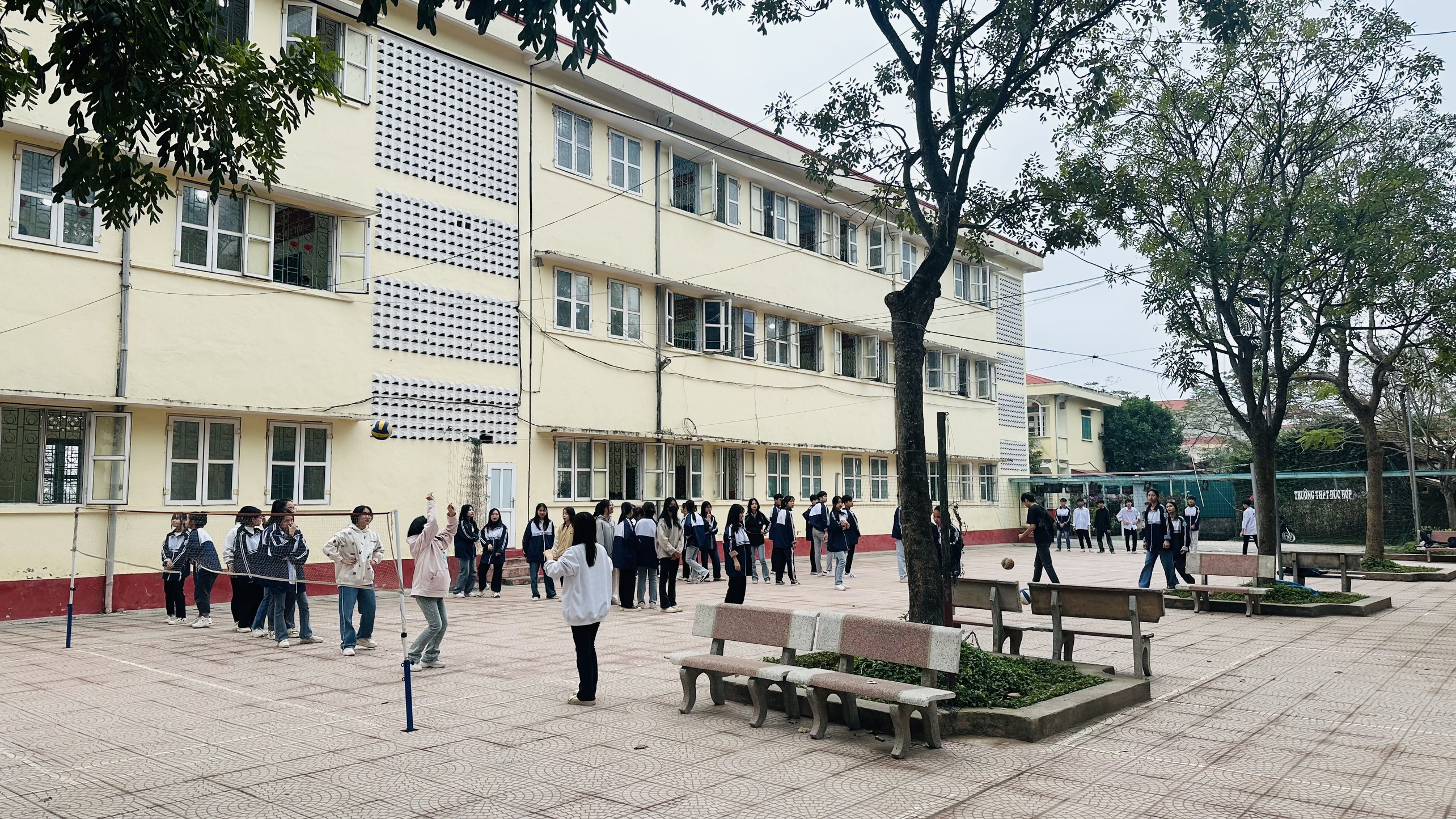 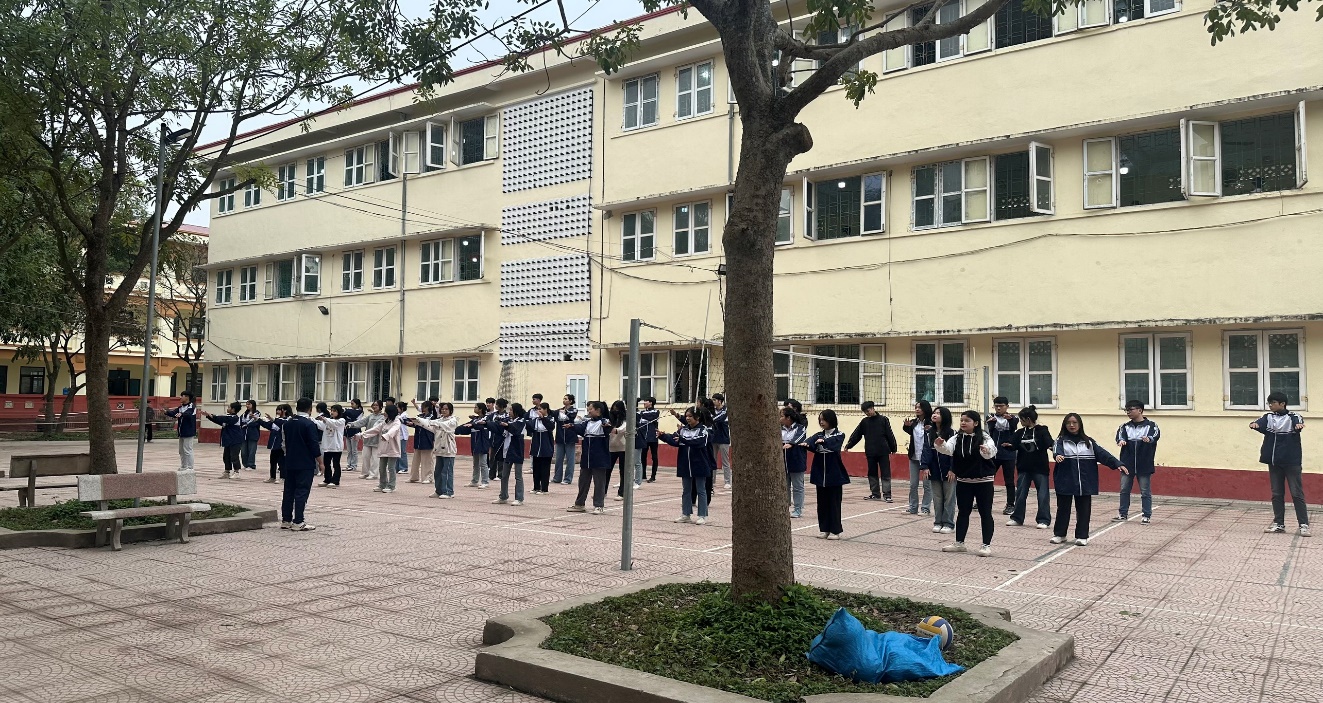 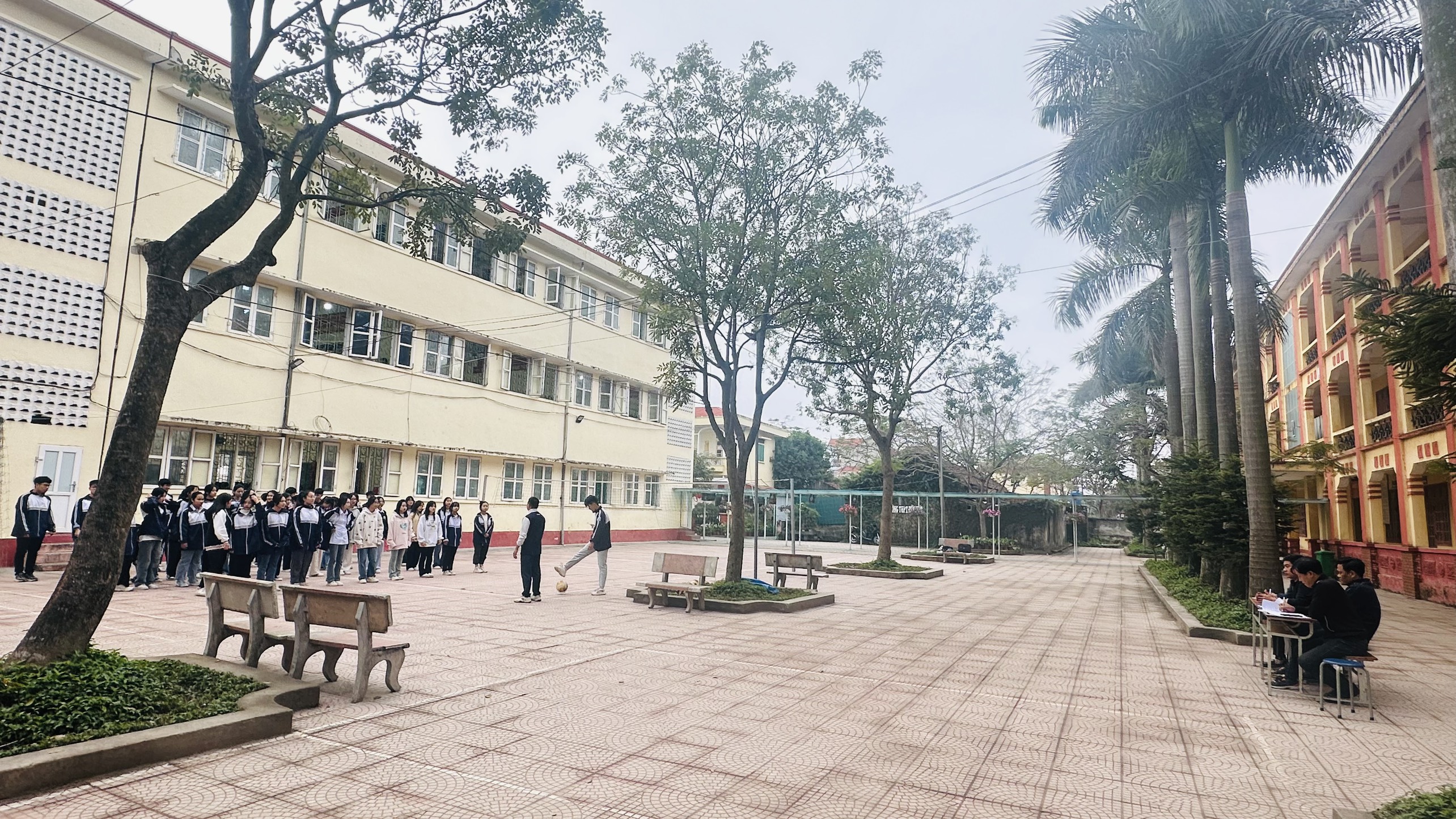 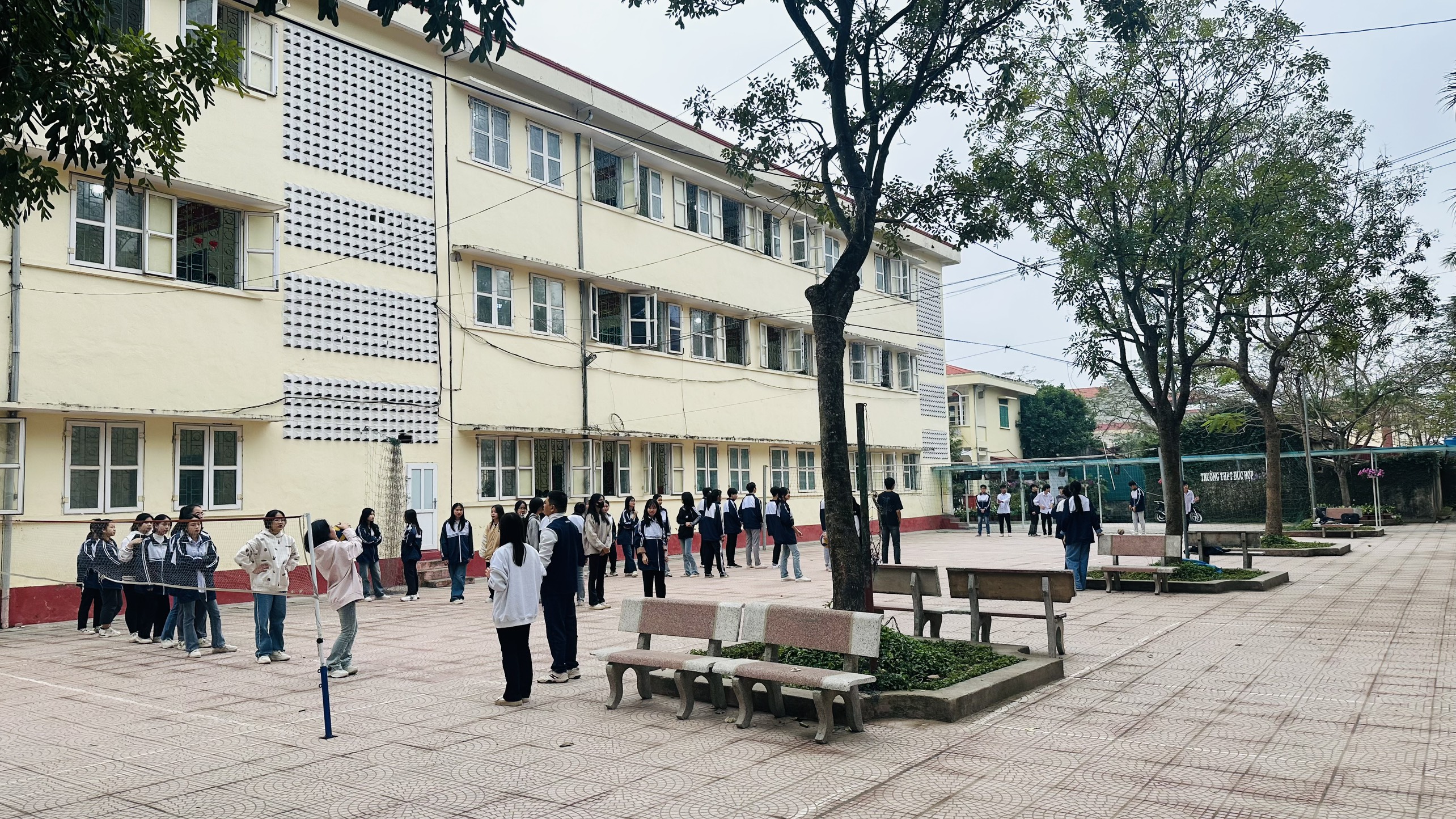 